Чемпионат ШБЛ «КЕС-БАСКЕТ» 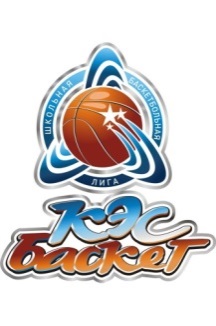 муниципальный этап24 ноября в Добрянском городском округе прошел муниципальный этапШкольной Баскетбольной Лиги "КЕС-БАСКЕТ" среди образовательных учреждений.       Соревнования среди юношей проводились по двум возрастным группам.         В младшей группе (2005-2007 гг.р.) команда МАОУ "Полазненской СОШ № 1" стала победительницей и завоевала право представлять округ на Дивизионном этапе Лиги в январе 2020 г.  Лучшим игроком среди юношей в этой возрастной группе стал представитель школы № 1 п. Полазна Чепкасов Владислав.         В старшей возрастной группе наши ребята заняли третье место.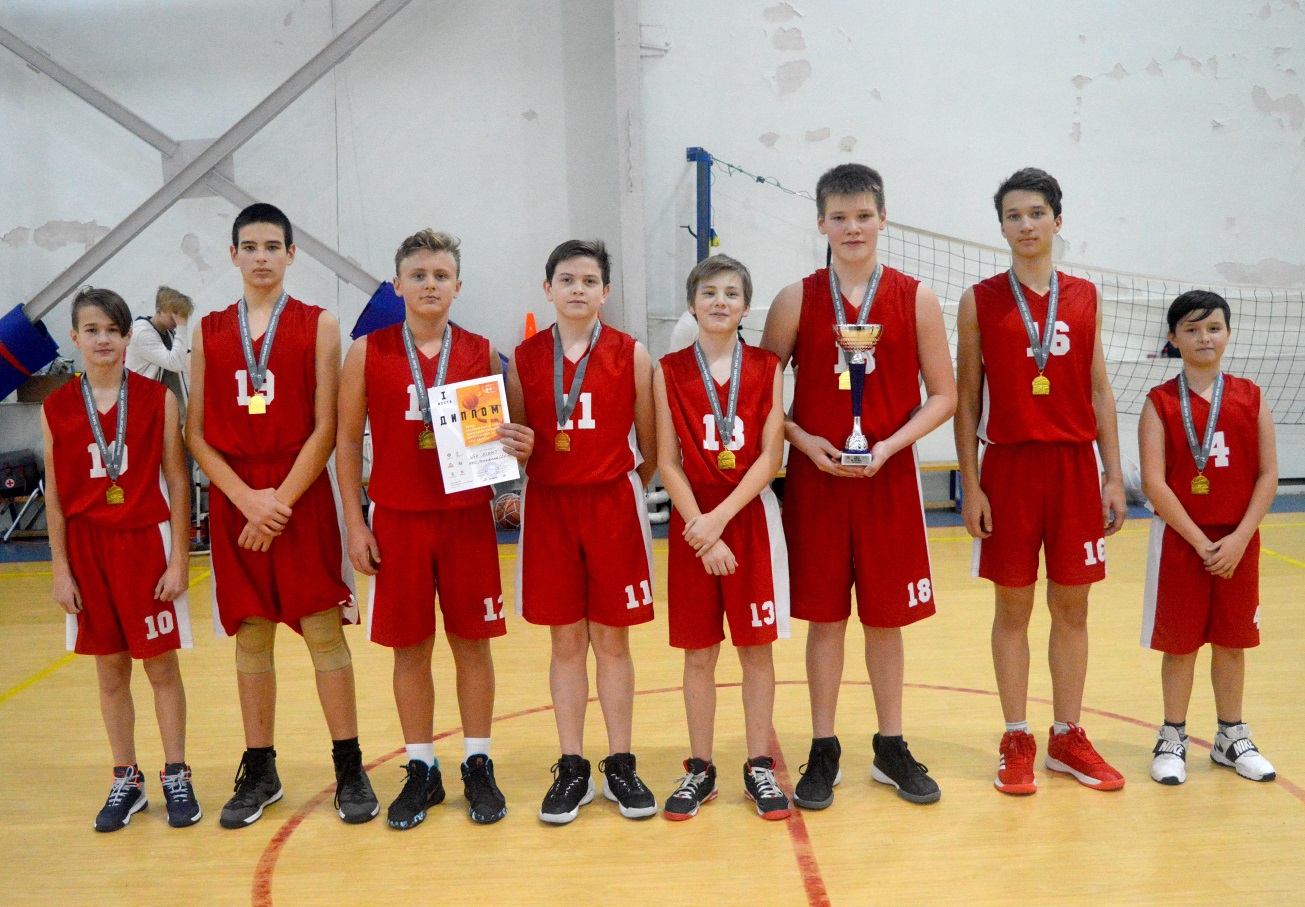 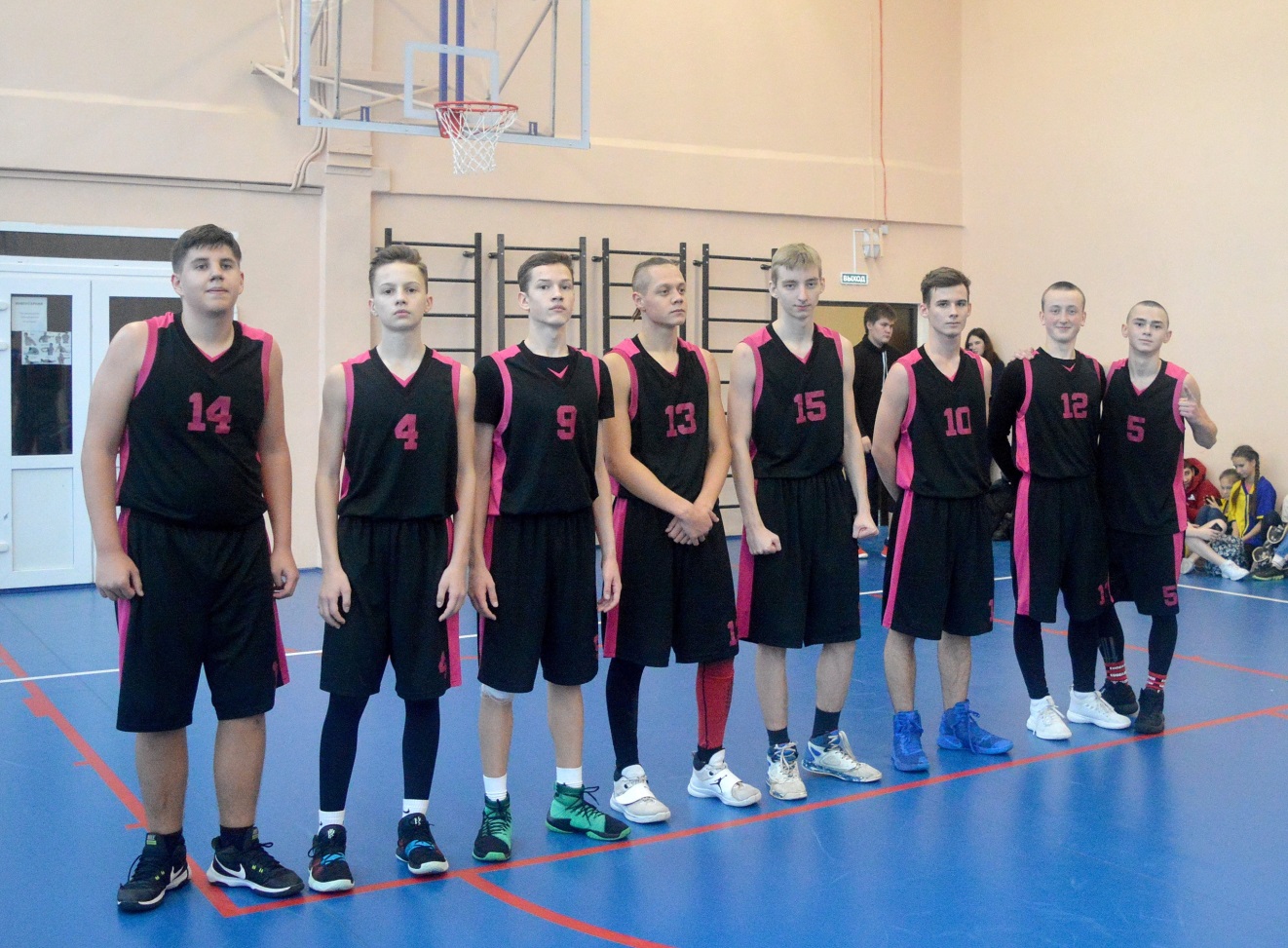 